Załącznik nr 6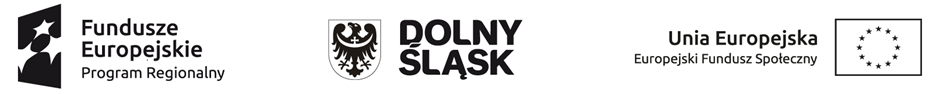 Oświadczenie w ramach projektu „Wiedza i praktyka krokiem do aktywności”CZ. IOświadczam, iż jestem/ nie jestem  osobą lub rodziną korzystającą ze świadczeń z pomocy społecznej zgodnie  z ustawą z dnia 12 marca 2004 r. o pomocy społecznej i  spełniam co najmniej jedną  z przesłanek określonych w art. 7 ustawy z dnia 12 marca 2004r. o pomocy społecznej z powodu:ubóstwasieroctwabezdomnościbezrobocianiepełnosprawnościdługotrwałej lub ciężkiej chorobyprzemocy w rodziniepotrzeby ochrony ofiar handlu ludźmipotrzeby ochrony macierzyństwa lub wielodzietnościbezradności w sprawach opiekuńczo-wychowawczych i prowadzenia gospodarstwa domowego, zwłaszcza w rodzinach niepełnych lub wielodzietnych  trudności w integracji cudzoziemców, którzy uzyskali w Rzeczypospolitej Polskiej status uchodźcy lub ochronę uzupełniającątrudności w przystosowaniu do życia po zwolnieniu z zakładu karnegoalkoholizmu lub narkomaniizdarzenia losowego i sytuacji kryzysowejklęski żywiołowej lub ekologicznejSkładam oświadczenie pod odpowiedzialnością karną wynikającą z art. 233 § 1 Kodeksu Karnego przewidującego karę pozbawienia wolności do lat 3 za składanie fałszywych zeznań lub zatajenie prawdy. Oświadczam, że dane zawarte w oświadczeniu są zgodne z prawdą.……...........................................................Data i czytelny podpis KandydataCZ. IIlub oświadczam, iż kwalifikuję się/ nie kwalifikuję się  do objęcia wsparciem pomocy społecznej tj.  spełniam co najmniej jedną  z przesłanek określonych w art. 7 ustawy z dnia 12 marca 2004r. o pomocy społecznej z powodu:ubóstwasieroctwabezdomnościbezrobocianiepełnosprawnościdługotrwałej lub ciężkiej chorobyprzemocy w rodziniepotrzeby ochrony ofiar handlu ludźmipotrzeby ochrony macierzyństwa lub wielodzietnościbezradności w sprawach opiekuńczo-wychowawczych i prowadzenia gospodarstwa domowego, zwłaszcza w rodzinach niepełnych lub wielodzietnych  trudności w integracji cudzoziemców, którzy uzyskali w Rzeczypospolitej Polskiej status uchodźcy lub ochronę uzupełniającątrudności w przystosowaniu do życia po zwolnieniu z zakładu karnegoalkoholizmu lub narkomaniizdarzenia losowego i sytuacji kryzysowejklęski żywiołowej lub ekologicznejSkładam oświadczenie pod odpowiedzialnością karną wynikającą z art. 233 § 1 Kodeksu Karnego przewidującego karę pozbawienia wolności do lat 3 za składanie fałszywych zeznań lub zatajenie prawdy oświadczam, że dane zawarte w oświadczeniu są zgodne z prawdą.……...........................................................Data i czytelny podpis Kandydata